ОБЩЕРОССИЙСКАЯ ОБЩЕСТВЕННО-ГОСУДАРСТВЕННАЯ ОРГАНИЗАЦИЯ «ДОБРОВОЛЬНОЕ ОБЩЕСТВО СОДЕЙСТВИЯ  АРМИИ, АВИАЦИИ И ФЛОТУ РОССИИ»    ОТЧЕТ О РЕЗУЛЬТАТАХ САМООБСЛЕДОВАНИЯПРОФЕССИОНАЛЬНОГО ОБРАЗОВАТЕЛЬНОГО УЧРЕЖДЕНИЯ  «ШЕБЕКИНСКАЯ ШКОЛА ОБЩЕРОССИЙСКОЙ ОБЩЕСТВЕННО-ГОСУДАРСТВЕННОЙ ОРГАНИЗАЦИИ ДОБРОВОЛЬНОЕ ОБЩЕСТВО СОДЕЙСТВИЯ АРМИИ, АВИАЦИИ,  ФЛОТУ  РОССИИ»2020 годОГЛАВЛЕНИЕОРГАНИЗАЦИОННО-ПРАВОВЫЕ СВЕДЕНИЯ2. ПРАВОУСТАНАВЛИВАЮЩИЕ И ЛИЦЕНЗИОННО-РАЗРЕШИТЕЛЬНЫЕ ДОКУМЕНТЫШкола имеет:Свидетельство о государственной регистрации образовательного учреждения выдано  Министерством юстиции Российской Федерации по Белгородской области 28 декабря 2015 года. Учётный номер:3114040035.Свидетельство о  постановке на учёт Российской организации в налоговом органе по месту её нахождения ИНН – 3129000980/КПП – 312001001, Свидетельство о постановке на учет юридического лица в налоговом органе выдано  по месту нахождения Межрайонной инспекцией Федеральной налоговой службы № 7 по Белгородской области 17 января 1994 года. Свидетельство серия 31 №002454663Лицензия: Департамент образования Белгородской области серия 31Л01 № 0001909 от 17 февраля 2016 года. Приложение №1 к лицензии на осуществление образовательной деятельности серия 31ПО1 №0003636 ОТ 17 февраля 2016 года.Заключение о соблюдении на объектах школы требований пожарной безопасности: выдано 17 февраля 2010 года Главным управлением МЧС  России  по Белгородской области государственным пожарным надзором Белгородской области по Шебекинскому району, № 000367.Заключение государственного санитарно-эпидемиологического надзора: Выдано 13 апреля  2007 года  Управлением Федеральной службой по надзору в сфере защиты прав потребителей и благополучия человека по Белгородской области  №31.БО.08.000.М.000497.04.07Устав школы утвержден Постановлением Бюро Президиума Центрального совета ДОСААФ России  протокол №67  от  10 ноября  2015г.3. ИСТОРИЧЕСКАЯ СПРАВКА4. ОРГАНИЗАЦИОННО-ШТАТНАЯ СТРУКТУРА5. Руководящий состав : Начальник школы 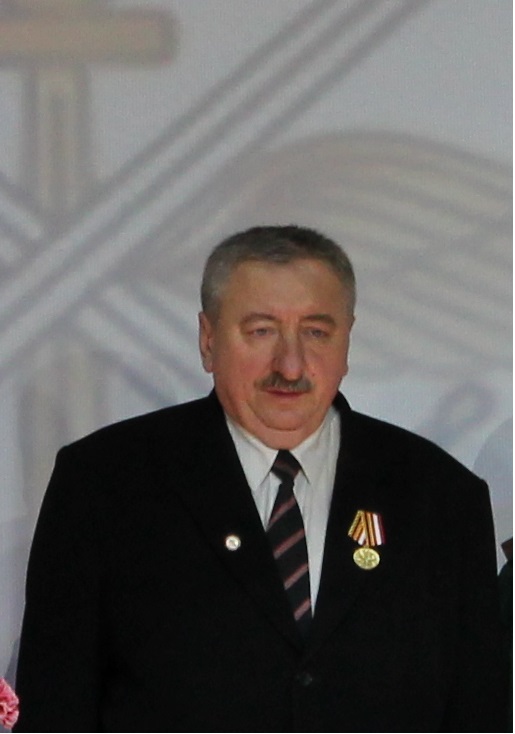 –  Турянский Владимир Александрович, 25 июня  1960  года рождения. Русский. Образование – высшее, в 1983 году закончил Белгородский технологический институт. Специальность – инженер-механик.С 1983 года  по 1987 год работал на Шебекинском  меловом заводе мастером, старшим мастером газокотельного участка.Назначен заместителем начальника школы по учебно-производственной части приказом начальника школы №57 от 08.06.1987 года, по совместительству ведет преподавательскую деятельность. С 6 ноября 2015 года – Начальник школыСлужебный телефон: 8-47248-3-18-13; Мобильный телефон: 8-920-206-51-776. Обучающий состав7. СВЕДЕНИЯ ПО ВОЗМОЖНОСТЯМ ШКОЛЫВозможности школы (центра) по подготовке  по военно-учетным специальностям сержантов (старшин), солдат (матросов)  без дообеспечения материальными средствами*Возможности школы (центра) по подготовке  по военно-учетным специальностям сержантов (старшин), солдат (матросов)  после дообеспечения материальными средствами*8.УЧЕБНО-МАТЕРИАЛЬНАЯ БАЗА        учебно-лабораторная база: а) Учебные корпуса:Таблица 1 б)  АвтодромТаблица 2 Характеристика учебного корпуса №1:Таблица 3 б) вооружение и техника: группа «А» Таблица 5 группа «Б»Таблица 6в) тренажерная база:  учебно-тренировочные и эксплуатационные комплексы и системы, оснащенные тренажерами, учебным вооружением и военной техникой, другими тренировочными средствами;Таблица 7г) база для общевойсковой  и  физической подготовки:Таблица 8 д) база и средства информационного обеспечения:учебные библиотеки, читальные  залы, музеиТаблица 9 е) другие здания и сооружения  Таблица 10Характеристика ПТОРТаблица 119.СВЕДЕНИЕ О РАЗМЕЩЕНИИ ШКОЛЫа) генеральный планНа генеральном плане отражаются объекты, расположенные на территории школы и их наименование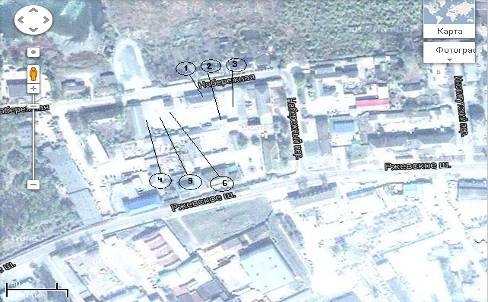        1.Учебно-административное здание2.Учебный корпус3.Здание ЛПЗ и склада4.Крытая стоянка5.Гаражя10.Свидетельства о государственной регистрации (в разделе прилагаются документы, свидетельствующие о государственной регистрации и лицензировании соответствующей деятельности)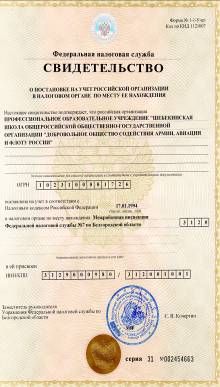 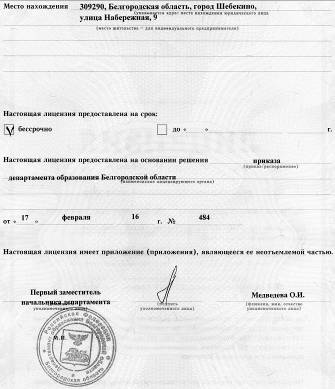 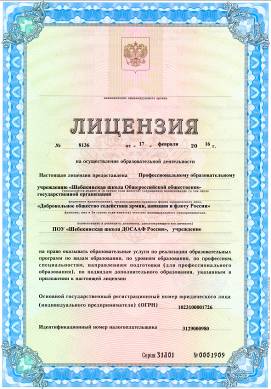 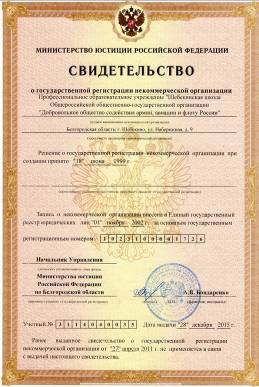 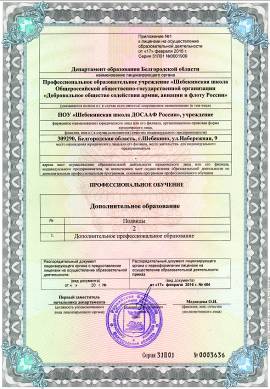 Иллюстрационные материалы                        Учебный корпус школы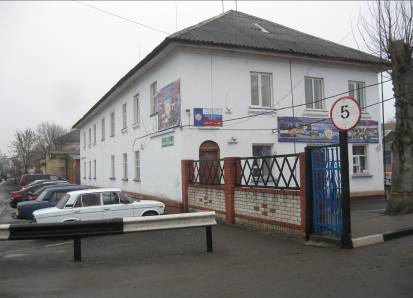 СхемаАвтодрома Шебекинской школы ДОСААФ России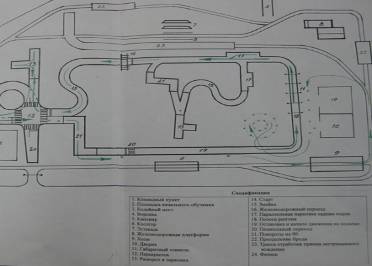 Автодром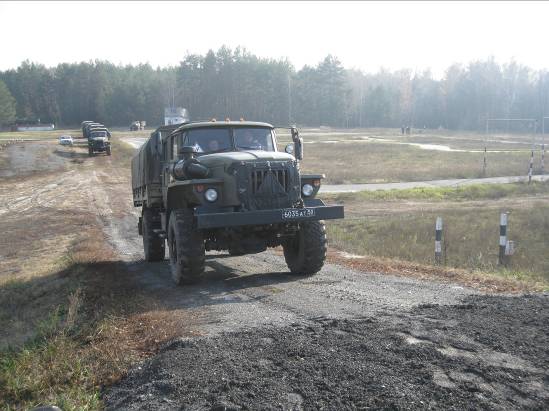 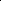 Площадка начального обучения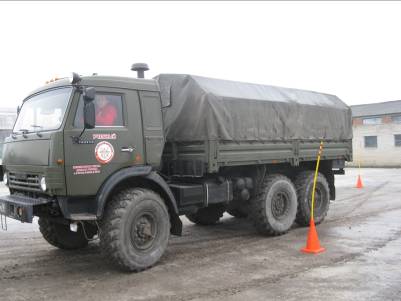 Площадка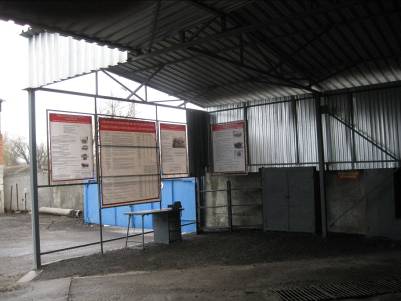 Крытая стоянка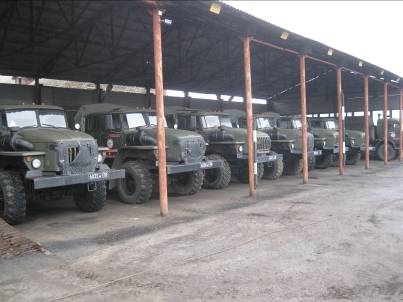 Кабинет лабораторно-практических занятий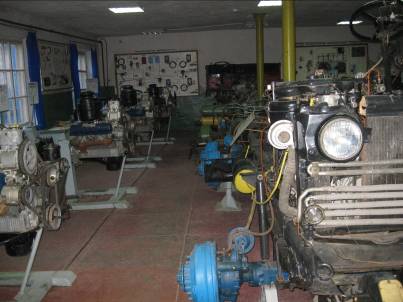 № п/пНаименование документов№  листов1Организационно-правовые сведения2Перечень правоустанавливающих и лицензионно-разрешительных документов3Историческая справка 4Организационно-штатная структура 5Руководящий состав 6Обучающий состав7Сведения по реализации возможностей школы8Учебно-материальная база9Сведения о размещении школы10Свидетельства о государственной регистрации прав  РФ  на земельные участки и недвижимость      11Иллюстрационные материалы (должны содержать фотографии учебной техники и оборудования, на которых осуществляется подготовка по ВУС, классы теоретических и лабораторно-практических занятий, автодромы, площадки для вождения, общежития, столовые и т.д. К фотоматериалам приложить пояснение с кратким описанием изображений и указанием возможностей по подготовке специалистов).Организационно-правовая форма УчреждениеПолное наименование (в соответствии с уставом) Профессиональное образовательное учреждение «Шебекинская  школа Общероссийской общественно-государственной организации «Добровольное общество содействия армии, авиации и флоту России»Сокращенное наименование (в соответствии с уставом)ПОУ «Шебекинская  школа ДОСААФ России»Юридический адрес организации309296, Белгородская область, г. Шебекино,  Набережная ул., дом 9Фактический адрес организации309296, Белгородская область, г. Шебекино,  Набережная ул., дом 9 Форма владения землей Право собственностиФорма владения зданиями, сооружениями Право собственностиОсновной государственный регистрационный номер (ОГРН)1023100001726Наименование органа, зарегистрировавшего создание  юридического лицаМинистерство Юстиции Российской ФедерацииДата регистрации юридического лица23 декабря 2015 годаУчредительОбщероссийская  общественно-государственная  организация «Добровольное общество содействия армии, авиации и флоту России»Контактные телефоны юридического лица 8-47248-3-18-13, начальник Турянский Владимир Александрович Электронный адрес юридического лицаЕ-mail: shashrosto2@gmail.ru№№п/пВажнейшие события (мероприятия), связанные с деятельностью школыОснования для внесения, записи (постановление, приказ, решение с указанием органа руководства, даты и   № документа)ПримечанияПримечания12341Автомотоклуб г. Шебекино. Основан 01.11.1967 г. Приказ № 26 от 15.10.1967 года Белгородского ОК ДОСААФ 2Автомотоклуб г. Шебекино переименован в Шебекинскую автомобильную школу ДОСААФ Белгородского ОК ДОСААФ 3 разряда 01.01.1975 года.Приказ Председателя ЦК ДОСААФ № 678 от 15.11.1974 года.Приказ № 126 от 11.12.1974 года Белгородского ОК ДОСААФ Постановление президиума ЦК ДОСААФ от 14.05.1974 года, Протокол № 3 3Шебекинская автошкола РОСТО1-й Учредительный съезд РОСТО от 25.09.1991 года. 4Шебекинская автошкола РОСТО (ДОСААФ) 4-й съезд РОСТО от 15.10.2003 года. 5НОУ Шебекинская школа ДОСААФ России Постановление Бюро Президиума Центрального Совета ДОСААФ России от 14.02.2011 г., протокол № 15. 6.ПОУ «Шебекинская школа ДОСААФ России»IV внеочередной Съезд ДОСААФ России 17.12.2015г.№№       Наименование должностей Кол-вочеловек№ Наименование должностейКол-вочеловек1Начальник школы19Преподаватель12Зам. начальника школы по УВР110Уборщик служебных помещений3Заведующая хозяйством 111Механик14Секретарь руководителя112Главный бухгалтер 15Инспектор по кадрам0,56Контролер технического состояния автотранспортных средств0,57Техник 18Мастер производственного обучения7Категории обучающего составаКоличествоКоличествоОбразование Образование Образование Образование Возраст (лет)Возраст (лет)Возраст (лет)Возраст (лет)Стаж работы в должности (лет)Стаж работы в должности (лет)Стаж работы в должности (лет)Имеют почетные звания (учёная степень, звание)* Категории обучающего составапо штатуимеетсяВысшееСр-техннач.проф.Средн.до 30от 30 до 45от 45 до 60Свыше 60до 2 до55 и более Преподаватель111-----------Мастер производственного обучения 7714-21132124Итого:8814-21132124-№ ппНомер и наименование ВУСВозможности образовательного учреждения Объем подготовки призывников по направлению ВК1837 - Водитель АТС категории «С»18042846 - Водитель АТС категории «Е»9043845 - Водитель АТС категории «Д»408№ ппНомер и наименование ВУСВозможности образовательного учреждения Объем подготовки призывников по направлению ВК1837 - Водитель АТС категории «С»18048А. ДИНАМИКА ПОДГОТОВКИ СПЕЦИАЛИСТОВА. ДИНАМИКА ПОДГОТОВКИ СПЕЦИАЛИСТОВА. ДИНАМИКА ПОДГОТОВКИ СПЕЦИАЛИСТОВА. ДИНАМИКА ПОДГОТОВКИ СПЕЦИАЛИСТОВА. ДИНАМИКА ПОДГОТОВКИ СПЕЦИАЛИСТОВА. ДИНАМИКА ПОДГОТОВКИ СПЕЦИАЛИСТОВБ. ПО   ВОЕННО-ПРИКЛАДНЫМ И ТЕХНИЧЕСКИМБ. ПО   ВОЕННО-ПРИКЛАДНЫМ И ТЕХНИЧЕСКИМБ. ПО   ВОЕННО-ПРИКЛАДНЫМ И ТЕХНИЧЕСКИМБ. ПО   ВОЕННО-ПРИКЛАДНЫМ И ТЕХНИЧЕСКИМБ. ПО   ВОЕННО-ПРИКЛАДНЫМ И ТЕХНИЧЕСКИМБ. ПО   ВОЕННО-ПРИКЛАДНЫМ И ТЕХНИЧЕСКИМВИДАМ СПОРТАВИДАМ СПОРТАВИДАМ СПОРТАВИДАМ СПОРТАВИДАМ СПОРТАВИДАМ СПОРТА№№п/пПрофили подготовки (№ ВУС и его наименование)Объемы подготовки (чел.)Объемы подготовки (чел.)Объемы подготовки (чел.)Объемы подготовки (чел.)№№НаличиеНаличиеНаличиеВ них зани-маются(чел.)В них зани-маются(чел.)В них зани-маются(чел.)№№п/пПрофили подготовки (№ ВУС и его наименование)Задание (объем подготовки)Задание (объем подготовки)Задание (объем подготовки)Возможностьп/пКультивируемые виды спортаСекцийКружковКружковВ них зани-маются(чел.)В них зани-маются(чел.)В них зани-маются(чел.)№№п/пПрофили подготовки (№ ВУС и его наименование)201820192020Возможностьп/пКультивируемые виды спортаСекцийКружковКружковВ них зани-маются(чел.)В них зани-маются(чел.)В них зани-маются(чел.)I. ПО ПОДГОТОВКЕ СПЕЦИАЛИСТОВ ДЛЯ ВС РФI. ПО ПОДГОТОВКЕ СПЕЦИАЛИСТОВ ДЛЯ ВС РФI. ПО ПОДГОТОВКЕ СПЕЦИАЛИСТОВ ДЛЯ ВС РФI. ПО ПОДГОТОВКЕ СПЕЦИАЛИСТОВ ДЛЯ ВС РФI. ПО ПОДГОТОВКЕ СПЕЦИАЛИСТОВ ДЛЯ ВС РФI. ПО ПОДГОТОВКЕ СПЕЦИАЛИСТОВ ДЛЯ ВС РФ1.Радиоспорт-112222221837- водители АТС категории «С»2622201802845 – водители АТС категории «Д»33-403846 – водители АТС категории «СЕ»22-90312720310II. ПО ПОДГОТОВКЕ СПЕЦИАЛИСТОВ  МАССОВЫХ ТЕХНИЧЕСКИХ  ПРОФЕССИЙII. ПО ПОДГОТОВКЕ СПЕЦИАЛИСТОВ  МАССОВЫХ ТЕХНИЧЕСКИХ  ПРОФЕССИЙII. ПО ПОДГОТОВКЕ СПЕЦИАЛИСТОВ  МАССОВЫХ ТЕХНИЧЕСКИХ  ПРОФЕССИЙII. ПО ПОДГОТОВКЕ СПЕЦИАЛИСТОВ  МАССОВЫХ ТЕХНИЧЕСКИХ  ПРОФЕССИЙII. ПО ПОДГОТОВКЕ СПЕЦИАЛИСТОВ  МАССОВЫХ ТЕХНИЧЕСКИХ  ПРОФЕССИЙII. ПО ПОДГОТОВКЕ СПЕЦИАЛИСТОВ  МАССОВЫХ ТЕХНИЧЕСКИХ  ПРОФЕССИЙВ. ПО ВОЕННО-ПАТРИОТИЧЕСКОМУ ВОСПИТАНИЮВ. ПО ВОЕННО-ПАТРИОТИЧЕСКОМУ ВОСПИТАНИЮВ. ПО ВОЕННО-ПАТРИОТИЧЕСКОМУ ВОСПИТАНИЮВ. ПО ВОЕННО-ПАТРИОТИЧЕСКОМУ ВОСПИТАНИЮВ. ПО ВОЕННО-ПАТРИОТИЧЕСКОМУ ВОСПИТАНИЮВ. ПО ВОЕННО-ПАТРИОТИЧЕСКОМУ ВОСПИТАНИЮ1Подготовка водителей. АТС категории:«А»    «М» 712№№п/пНаименование военно-патриотических клубов (секций, кружков), работающих при школеНаименование военно-патриотических клубов (секций, кружков), работающих при школеНаименование военно-патриотических клубов (секций, кружков), работающих при школеКоличество занимающихся в нихКоличество занимающихся в нихКоличество занимающихся в нихКоличество занимающихся в них1«В»                                          206215192№№п/пНаименование военно-патриотических клубов (секций, кружков), работающих при школеНаименование военно-патриотических клубов (секций, кружков), работающих при школеНаименование военно-патриотических клубов (секций, кружков), работающих при школеКоличество занимающихся в нихКоличество занимающихся в нихКоличество занимающихся в нихКоличество занимающихся в них1«ВС»                                              141829№№п/пНаименование военно-патриотических клубов (секций, кружков), работающих при школеНаименование военно-патриотических клубов (секций, кружков), работающих при школеНаименование военно-патриотических клубов (секций, кружков), работающих при школеКоличество занимающихся в нихКоличество занимающихся в нихКоличество занимающихся в нихКоличество занимающихся в них1«С»--2№№п/пНаименование военно-патриотических клубов (секций, кружков), работающих при школеНаименование военно-патриотических клубов (секций, кружков), работающих при школеНаименование военно-патриотических клубов (секций, кружков), работающих при школеКоличество занимающихся в нихКоличество занимающихся в нихКоличество занимающихся в нихКоличество занимающихся в них1«Д»1813141ВПК «Русичи»ВПК «Русичи»ВПК «Русичи»24242424№ п/пНаименованиеГод     постройкиТип строительного материалаЭтажностьТип отопленияПлощадь объекта (кв. м)Площадь объекта (кв. м)Собственник№ п/пНаименованиеГод     постройкиТип строительного материалаЭтажностьТип отопленияобщаяполезнаяСобственник1234567891Нежилое здание, конторское (Лит.Б)1949шлакоблок2Центральное                                                                                                                                                                                                                               527,9  Выписка из единого Государственного реестра прав на недвижимое имущество и сделок с ним, удостоверяющая проведённую государственную регистрацию прав 05.08.20162Нежилое здание, (Лит. Б4)1990кирпич1Центральное отопление   291,6  Выписка из единого Государственного реестра прав на недвижимое имущество и сделок с ним, удостоверяющая проведённую государственную регистрацию прав 05.08.20163.Нежилое здание 9Лит. Б2)1971кирпич1Центральное отопление   331,1  Выписка из единого Государственного реестрапра на недвижимое имущество и сделок с ним, удостоверяющая проведённую государственную регистрацию прав 05.08.20164.Нежилое здание гаража 1971Кирпич 2Центральное отопление   218,1-5.Нежилое здание (Лит. Б) 1995кирпич1Центральное отопление   84 Выписка из единого Государственного реестрапра на недвижимое имущество и сделок с ним, удостоверяющая проведённую государственную регистрацию прав 05.08.2016№•№п/пНаименованиеГод постройки (оборудования)Тип строительного материала (покрытия)Площадь земли (кв. м, га)СобственникУдал. объек.от автопар. (уч. орган.) в (км.)124567781Автодром со зданием КП1972 Асфальтобетон3,2916 га Выписка из единого Государственного реестрапра на недвижимое имущество и сделок с ним, удостоверяющая проведённую государственную регистрацию прав 05.08.201613 км2.Площадка начального  обучения вождению 2012Асфальтобетон 0,5245 Выписка из единого Государственного реестрапра на недвижимое имущество и сделок с ним, удостоверяющая проведённую государственную регистрацию прав 05.08.2016На территории города, удаленность 1,5 км № ппНаименование кабинетов Наименование кабинетов Общая площадь(кв. м)Количество посадочных мест(обучаемых)Наличие технических средств обучения (разрезных макетов, стендов) Как используетсяПримечание Учебные помещения Учебные помещения Учебные помещения Учебные помещения Учебные помещения Учебные помещения Учебные помещения Учебные помещения 1Учебный кабинет № 1 Подготовка водителей транспортных средств категорий «В» Учебный кабинет № 1 Подготовка водителей транспортных средств категорий «В» 64,130Мультимедиапроектор, ДВД проигрыватель, макеты и стенды в соответствии с требованиямиПодготовка  кадров массовых технических профессий 2Учебный кабинет № 2  Подготовка водителей транспортных средств категорий «М» Учебный кабинет № 2  Подготовка водителей транспортных средств категорий «М» 52,630Электрифицированный класс  ПДД, Мультимедиапроектор, ДВД проигрыватель, доска учебная магнитная Подготовка  кадров массовых технических профессий и ВУС3Учебный кабинет № 3  Подготовка водителей транспортных средств категорий «СЕ»  Учебный кабинет № 3  Подготовка водителей транспортных средств категорий «СЕ»  49,830Телевизор, ДВД проигрыватель, макеты и стенды в соответствии с требованиямиПодготовка  кадров массовых технических профессий и ВУС4Учебный кабинет № 4 «Переподготовка водителей транспортных средств категории «Д»Учебный кабинет № 4 «Переподготовка водителей транспортных средств категории «Д»48,830Телевизор, ДВД проигрыватель, макеты и стенды в соответствии с требованиямиПодготовка  кадров массовых технических профессий и ВУС5Учебный кабинет № 6 «Подготовка водителей транспортных средств категории «С»Учебный кабинет № 6 «Подготовка водителей транспортных средств категории «С»134,630Доска ученическая магнитная, макеты и стенды в соответствии с требованиямиПодготовка по военно-учетным специальностям (теоретические занятия по изучению ПДД)6Учебный кабинет № 7 «Подготовка водителей транспортных средств категории «С»Учебный кабинет № 7 «Подготовка водителей транспортных средств категории «С»134,630Доска ученическая магнитная, макеты и стенды в соответствии с требованиямиПодготовка по военно-учетным специальностям (теоретические занятия по изучению ПДД)7Учебный кабинет № 8 Лабораторно-практических занятий по устройству автомобильной техники Учебный кабинет № 8 Лабораторно-практических занятий по устройству автомобильной техники 134,68 рабочих мест Макет автомобиля КАМАЗ, ЗИЛ-131Подготовка по военно-учетным специальностям ЛПЗ УА 8Учебный кабинет № 9 Лабораторно-практических занятий по устройству автомобильной техникиУчебный кабинет № 9 Лабораторно-практических занятий по устройству автомобильной техники185,8Пять рабочих мест Тренажеры: ЗИЛ-131, КАМАЗ-43114; УРАЛ-43203; УАЗ-3151, двигатель горячей регулировки Подготовка по военно-учетным специальностям ЛПЗ ТО 9Учебный кабинет автотренажеров Учебный кабинет автотренажеров 50,71 рабочее место Один компьютерный тренажер   Подготовка  кадров массовых технических профессийПроизводственные и другие помещенияПроизводственные и другие помещенияПроизводственные и другие помещенияПроизводственные и другие помещенияПроизводственные и другие помещенияПроизводственные и другие помещенияПроизводственные и другие помещенияПроизводственные и другие помещения1Кабинет предрейсового осмотра 12,612,62КТП13,213,23ПТО грузовых и легковых автомобилей 115,9115,94Помещение для стоянки легковых автомобилей 56,356,3№ ппНаименованиеПоложено по табелюВ наличииПо группам эксплуатацииПо группам эксплуатацииПо категориямПо категориямПо категориямПо категориямНаходится в эксплуатацииНаходится в эксплуатацииНаходится в эксплуатацииНаходится в эксплуатацииНаходится в эксплуатацииПолучено в 2016 г.Примечание№ ппНаименованиеПоложено по табелюВ наличиитранспортнаяучебная2345до  3лет3-6 лет6-10лет10-15 лет свыше 15 летПолучено в 2016 г.Примечание12345678910111213141516171Грузовые (всего)1410199-1--1441-УРАЛ-4320-3122-22-----            2---УРАЛ-4320644-44------4--КамАЗ-5511111---1-----1-КамАЗ-4311462-22-----2---КамаЗ-5350111-11----1----3Автобусы (всего)11-11------1--ПАЗ-320511-11------1--4Специальная АТ родов войск и служб (всего)-11---1-----1-КРАЗ 255-11---1-----1-№ ппНаименованиеСостояло на учете(на 1.01 2020)Состоит на 01.01.2021Состоит на 01.01.2021Состоит на 01.01.2021Движение за отчетный периодДвижение за отчетный периодДвижение за отчетный периодДвижение за отчетный период№ ппНаименованиеСостояло на учете(на 1.01 2020)всегоиз нихиз нихДвижение за отчетный периодДвижение за отчетный периодДвижение за отчетный периодДвижение за отчетный период№ ппНаименованиеСостояло на учете(на 1.01 2020)всеготранспортныеспортивныеприбылоприбылоубылоубыло№ ппНаименованиеСостояло на учете(на 1.01 2020)всеготранспортныеспортивныеполучено приобретено списанореализовано1Автомобили 77-----11.1 ЛегковыеВАЗ 2110211------ВАЗ 2110311------RENAULT  LOGAN22------SKODA22------CHEVROLET 111.2 Грузовые и автобусыПАЗ-32050 R11------2Прицепы11------ГКБ-81711------3Мотоциклы22------3.1. УчебныеСкутер22------Наименование тренажеров(тип)Марка тренажераКоличество Группа Год производстваСпособ поставкиПроизводитель Тренажер УАЗУАЗ-31511«А»1996Тренажер ЗИЛЗИЛ-1311«А»1983--Тренажер КамАЗКамАЗ-431141«А»1995Тренажер УРАЛУРАЛ-4320-311«А»2008№•№п/пНаименованиеГод постройки (оборудования)Тип строительного материала (покрытия)Площадь  Может одновременно заниматься (чел.)Местонахождение (удал. объек. от автопар. (уч. орган.) в км1.Спортплощадка1997Асфальт 60 кв.м.30Во дворе школы2Кабинет общевойсковой подготовки1971Кирпич40,5 кв.м.30В здании школы      № ппНаименование элемента УМБКоличество Характеристика Примечание№ ппНаименование здания (сооружения)Общая площадь(кв. м)Характеристика зданияХарактеристика зданияХарактеристика зданияКак используетсяКак используетсяКак используетсяПримечание 2Комната отдыха и досуга40 кв.м.На 30 посадочных  местНа 30 посадочных  местНа 30 посадочных  местАвтопаркАвтопаркАвтопаркАвтопаркАвтопаркАвтопаркАвтопаркАвтопаркАвтопаркАвтопарк1ПТО1992кирпич1ЦентральноеСвидетельство на право собственности на землю.                                Свидетельство на право собственности на землю.                                2ПЕТО1990блоки1ЦентральноеСвидетельство на право собственности на землю.Свидетельство на право собственности на землю.3Крытая стоянка 1990Блоки 1-Свидетельство на право собственности на землю.Свидетельство на право собственности на землю.4КТП 1971Кирпич2ЦентральноеСвидетельство на право собственности на землю  Свидетельство на право собственности на землю  5Пункт расконсервации техники (ПРТ)2013Металл 1Свидетельство на право собственности на землю.Свидетельство на право собственности на землю.№ ппНаименование помещения (классов)Общая площадь(кв. м)Количество машиноместТехнологическое оборудование Как используетсяПримечание 1Смотровая  канава – 1 шт.18,11Осмотр и ремонт автомобилей2Сварочный участок18,21Сварочный аппаратРемонт автомобилей3Цех по ремонту и обслуживанию эл. Оборудования7,8-Эл. оборудованиеРемонт эл. оборудования автомобилейНачальник ПОУ «Шебекинской школы ДОСААФ России» 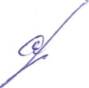 В. Турянский 